Right click the image and select “change picture” to attach your own headshot.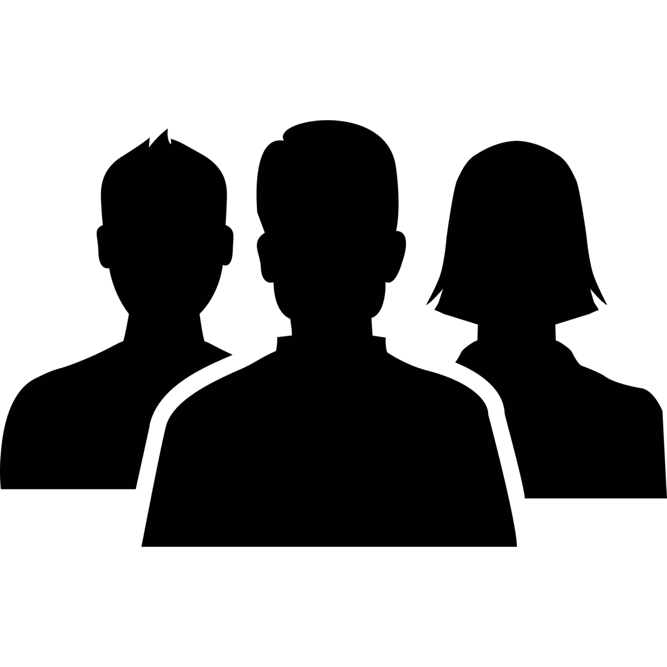 Frist Name:Right click the image and select “change picture” to attach your own headshot.Last Name:Right click the image and select “change picture” to attach your own headshot.Subject:Right click the image and select “change picture” to attach your own headshot.Email:Right click the image and select “change picture” to attach your own headshot.Education:Biography:Write a brief autobiography that outlines your experiences as a teacher, your beliefs, and anything else that you would like to share.Biography:Write a brief autobiography that outlines your experiences as a teacher, your beliefs, and anything else that you would like to share.Aspirations:Briefly describe you aims as a teacher. What do you hope to accomplish?Aspirations:Briefly describe you aims as a teacher. What do you hope to accomplish?Overview:Describe the project, talk, Professional Development session, etc. that you are sharing as part of your teacher spotlight application.Overview:Describe the project, talk, Professional Development session, etc. that you are sharing as part of your teacher spotlight application.Optional - Social Media Accounts: LinkedIn Profile:Please feel free to share links to any social media accounts that you use to promote yourself as a professional educator.Optional - Social Media Accounts: LinkedIn Profile:Please feel free to share links to any social media accounts that you use to promote yourself as a professional educator.